Комитет образования и науки администрации  г.НовокузнецкаМуниципальное бюджетное учреждение дополнительного образования "Детско-юношеская спортивная школа № 3" ДОПОЛНИТЕЛЬНАЯ ОБЩЕРАЗВИВАЮЩАЯ ПРОГРАММА«футбол» спортивно-оздоровительный этапдля обучающихся 8-18 летсрок реализации программы 3 года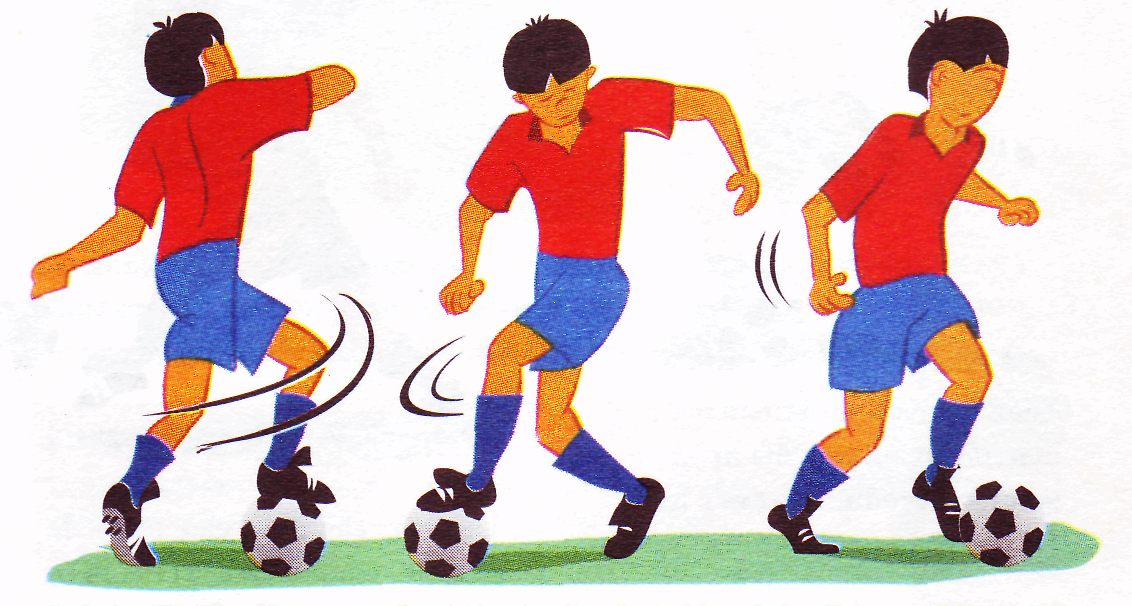 Новокузнецк, 2015Комитет образования и науки администрации  г.НовокузнецкаМуниципальное бюджетное учреждение дополнительного образования "Детско-юношеская спортивная школа № 3" 	УТВЕРЖДАЮ 		Директор МБУ ДО ДЮСШ №3	______________ Д.И. Пожаркин		01.09.2015 г.ДОПОЛНИТЕЛЬНАЯ ОБЩЕРАЗВИВАЮЩАЯ  ПРОГРАММА«футбол» спортивно-оздоровительный этапдля обучающихся 8-18 летсрок реализации программы 3 годауровень освоения программы – базовый Авторы-составители:Ежуров И.Р. –  тренер-преподавательАфонина Л.Е. – методист Обсуждено на заседании 	                                   Принято педагогическим методического совета	                                   советомПротокол № 1 от 28.08.2015 г.	                       Протокол № 1 от 01.09.2015 г.Новокузнецк, 2015Аннотация: программа является нормативным документом, регламентирующим деятельность тренеров-преподавателей на спортивно-оздоровительном этапе подготовки обучающихся по футболу в системе дополнительного образования. Актуальность программы обусловлена решением проблемы физического и личностного развития ребенка, а также формирования навыков здорового образа жизни у обучающихся на основе применения физкультурно-оздоровительных технологий. В программе представлены средства физической подготовки обучающихся, изучение основ техники и тактики футбола, включены нормативы общей и специальной физической подготовки. УЧЕБНО-ТЕМАТИЧЕСКИЙ ПЛАНI  год обученияУЧЕБНО-ТЕМАТИЧЕСКИЙ ПЛАНII  год обученияУЧЕБНО-ТЕМАТИЧЕСКИЙ ПЛАНIII  год обучения№ п/пПеречень разделов и темКоличество часовКоличество часовКоличество часов№ п/пПеречень разделов и темВсегоТеорияПрактика1.Теоретические основы физического воспитания1010-1.1.Физическая культура человека и общества22-1.2.Гигиенические требования к занимающимся спортом.22-1.3.Режим и питание.22-1.4.Профилактика заболеваемости и травматизма в спорте.22-1.5.Основные теоретические сведения по футболу.22-2.Физическое совершенствование обучающихся 196-1962.1.Общая физическая подготовка.76-762.2.Специальная физическая подготовка.60-602.3.Техническая подготовка.30-302.4. Тактическая подготовка.20-202.5.Психологическая подготовка.в сетку часов не входитв сетку часов не входитв сетку часов не входит2.6.Основы инструкторской и судейской практики.10-103.Способы самостоятельной деятельности обучающихся444.Участие обучающихся в соревнованияхв сетку часов не входитв сетку часов не входитв сетку часов не входит5.Контрольные испытания6-6Итого:21610206№ п/пПеречень разделов и темКоличество часовКоличество часовКоличество часов№ п/пПеречень разделов и темВсегоТеорияПрактика1.Теоретические основы физического воспитания1010-1.1.Физическая культура человека и общества22-1.2.Гигиенические требования к занимающимся спортом.22-1.3.Режим и питание.22-1.4.Профилактика заболеваемости и травматизма в спорте.22-1.5.Основные теоретические сведения по футболу.22-2.Физическое совершенствование обучающихся 186-1862.1.Общая физическая подготовка.66-662.2.Специальная физическая подготовка.66-662.3.Техническая подготовка.30-302.4. Тактическая подготовка.14-142.5.Психологическая подготовка.в сетку часов не входитв сетку часов не входитв сетку часов не входит2.6.Основы инструкторской и судейской практики.10-103.Способы самостоятельной деятельности обучающихся.14144.Участие обучающихся в соревнованияхв сетку часов не входитв сетку часов не входитв сетку часов не входит5.Контрольные испытания6-6Итого:21610206№ п/пПеречень разделов и темКоличество часовКоличество часовКоличество часов№ п/пПеречень разделов и темВсегоТеорияПрактика1.Теоретические основы физического воспитания1010-1.1.Физическая культура человека и общества22-1.2.Гигиенические требования к занимающимся спортом.22-1.3.Режим и питание.22-1.4.Профилактика заболеваемости и травматизма в спорте.22-1.5.Основные теоретические сведения по футболу.22-2.Физическое совершенствование обучающихся 174-1742.1.Общая физическая подготовка.25-252.2.Специальная физическая подготовка.34-342.3.Техническая подготовка.70-702.4. Тактическая подготовка.35-352.5.Психологическая подготовка.в сетку часов не входитв сетку часов не входитв сетку часов не входит2.6.Основы инструкторской и судейской практики.10-103.Способы самостоятельной деятельности обучающихся26264.Участие обучающихся в соревнованияхв сетку часов не входитв сетку часов не входитв сетку часов не входит5.Контрольные испытания6-6Итого:21610206